23.05. – 25.05.2014Hof Renziehausen PhilippsIm Winkel 7~~~~~~~~~~~~~ F E S T P R O G R A M M ~~~~~~~~~~~~~  Freitag 23.05.2014		19:00 Uhr	Festauftakt KommersMusikzug Wallensen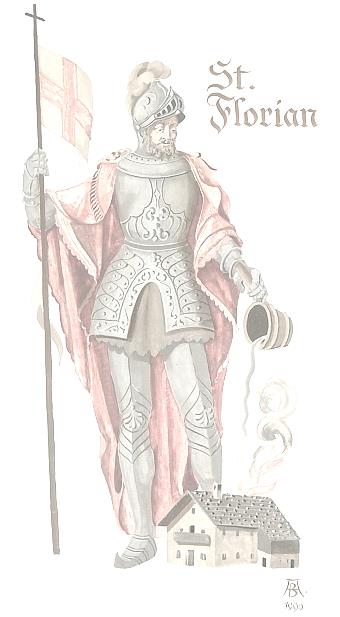 					21:00 Uhr	Remember-PartyDJ „Atze“ aus Schmerzke					22:00 Uhr	Tanzgruppe Lauensteiner Zumba GirlZSamstag 24.05.2014	14:00 Uhr	Empfang der Vereine					15:00 Uhr	Festumzug					20:00 Uhr	Tanz auf der Tenne								mit der BandHappy Connection	Sonntag 25.05.2014	11:00 Uhr	Scheunengottesdienst					12:30 Uhr	Katervesper13:30 Uhr	Kinderfest auf dem Bauernhof								mit der Jugendfeuerwehr Kinderkarussell, Schießbude, Süßigkeiten etc.